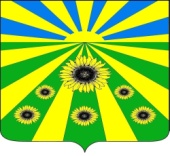 ПОСТАНОВЛЕНИЕАДМИНИСТРАЦИИ РАССВЕТОВСКОГО СЕЛЬСКОГО ПОСЕЛЕНИЯСТАРОМИНСКОГО РАЙОНАот 29.03.2023                                                                                                    № 19п. РассветОб отмене постановления администрации Рассветовского сельского поселения Староминского района от 17 декабря 2018 года № 125 «Об утверждении административного регламентапредоставления администрацией Рассветовского сельского поселения Староминского района муниципальной услуги «Выдача специального разрешения на движение по автомобильным дорогам местного значениятяжеловесного и (или) крупногабаритного транспортного средства»На основании протеста прокуратуры Староминского района от 17.03.2023 № 7-04/382-23-20030045, в целях приведения нормативных правовых актов администрации Рассветовского сельского поселения Староминского района, в соответствие с действующим законодательством, статьей 2 Федерального закона от 20 июля 2020 года № 239-ФЗ «О внесении изменений в Федеральный закон «Об автомобильных дорогах и о дорожной деятельности в Российской Федерации и о внесении изменений в отдельные законодательные акты Российской Федерации», в части касающейся весового и габаритного контроля транспортных средств», руководствуясь статьей 31 Устава Рассветовского сельского поселения Староминского района п о с т а н о в л я ю:1. Отменить постановление администрации Рассветовского сельского поселения Староминского района от 17 декабря 2018 года № 125 «Об утверждении административного регламента предоставления администрацией Рассветовского сельского поселения Староминского района муниципальной услуги «Выдача специального разрешения на движение по автомобильным дорогам местного значения тяжеловесного и (или) крупногабаритного транспортного средства»2. Отменить постановление администрации Рассветовского сельского поселения Староминского района от 24 февраля 2021 года№ 24 «О внесении изменений в постановление администрации Рассветовского сельского поселения Староминского района от 17 декабря 2018 года № 125 «Об утверждении административного регламентапредоставления администрацией Рассветовского сельского поселения Староминского района муниципальной услуги «Выдача специального разрешения на движение по автомобильным дорогам местного значения тяжеловесного и (или) крупногабаритного транспортного средства».3. Ведущему специалисту администрации Рассветовского сельского поселения Староминского района Бреевой Л.В. разместить настоящее постановление на официальном сайте администрации Рассветовского сельского поселения Староминского района и обнародовать.4. Контроль за выполнением настоящего постановления оставляю за собой.5. Настоящее постановление вступает в силу со дня его обнародования.Глава Рассветовского сельского поселенияСтароминского района                                                                         А.В. ДемченкоЛИСТ СОГЛАСОВАНИЯпроекта постановления администрации Рассветовского сельского поселения Староминского района от ____________№ ______ Об отмене постановления администрации Рассветовского сельского поселения Староминского района от 17 декабря 2018 года № 125 «Об утверждении административного регламентапредоставления администрацией Рассветовского сельского поселения Староминского района муниципальной услуги «Выдача специального разрешения на движение по автомобильным дорогам местного значениятяжеловесного и (или) крупногабаритного транспортного средства»Проект подготовлен:Ведущий специалист 1 категории администрацииРассветовского сельского поселенияСтароминского района                                                                        Е.Е.Дерновая                                                                                        «___» _____________ 2023 г.Проект согласован:Ведущий специалист администрацииРассветовского сельского поселенияСтароминского района                                                                              Л.В. Бреева                                                                                        «___» _____________ 2023 г.Проект согласован:Ведущий специалист администрацииРассветовского сельского поселенияСтароминского района                                                                          А.Г. Фесенко                                                                                        «___» _____________ 2023 г.